 Célébrations eucharistiques du 5 Décembre au  10 décembre  2023 mar.             5 Décembre  12h00   	    Couples en difficultés – Laurette Michel mer.            6 Décembre12h00         Diana Lachapelle – Sa sœur Rachel Jeu.             7 Décembre  12h00		     Léona Dawe – Pauline Lacelleven              8 décembre                        
12h00       Germaine Désjardins (ancienne de la paroisse)101 ans
sam.            9  Décembre16h00      Parents défunts – M. Lachance		     La flamme d’amour du coeur immaculé 		  M. Germain Bourgeois – Lorraine BlaisDim.          10  décembre 
10h00       Auguste Tremblay – Son épouse Thérèse Tremblay                 Mario Diotte – André et Réjeanne Tourigny	                Parents Défunts famille Bradley et Gervais – Jeannine et Laurier Bradley
  		Aide et protection par la Vierge – Abraham Sahuiri Kouakou             Recommandé à la miséricorde de Dieu Papa Noël de Tilly – Amélie KouassiFINANCES : 
Rég : 1113.10$ Vrac :84.20$ Total :1197.30$
Dons préautorisés :855.00$   Lampions :85.00$
Quête spéciale :495.00$    Messe Espagnole :  124.80$
Red Oak :  225.50$RECOMMANDÉS AUX PRIÈRES :M. Gabriel Giroux, décédé le 17 novembre 2023.  Il était le mari de Jeannine Giroux de notre paroisse.M. Lionel Caron, décédé le 24 novembre 2023.  Il était le mari de Jeannine Caron de notre paroisse.Les messes diffusées sur You tube : Lien pour les messes : https://www.youtube.com/@paroisseste-anne-des-pins1692/streamsPOSTE VACANT :
La paroisse St-Dominique est à la recherche d’une secrétaire 
administrative/réceptioniste pour le compte du bureau paroissial de St-Dominique.  Poste disponible à partir du 1er décembre 2023.  Prendre contact avec le bureau paroissial au 705-566-1204 ou écrire au stdominique@ssmd.ca.
CHEVALIERS DE COLOMB DE NOTRE PAROISSE :
Les Chevaliers de Colomb vont offrir un repas de Noël le samedi 9 décembre à 17h30 dans la salle paroissiale.  Les billets seront en vente les fins de semaines des 2 et 3 décembre.  Billet à l’avance seulement, 25$ /adultes et 15$/enfant de 12 ans et moins.  Nous aurons de la dinde, tourtière, patates, légumes et tarte aux pommes.  INTERAC :
La Paroisse peut maintenant accepter des « Interac e-transfers » ( dons, messes, lampions etc…) avec le courriel suivant :  steannedespins@bellnet.ca VILLA LOYOLA – Oasis de l’Avent :
Vendredi 8 décembre :   L’ouïe en écoutant la mélodie des anges
Vendredi 15 décembre : Le goût du pain Vivant!PAROISSE STE-MARGUERITE D’YOUVILLE:Concert de musique et Souper au Spaghetti, le dimanche 21 janvier, 2024, de 14h à 19h.  Coüt 20,00$ la personne. (Prélèvement de fonds pour la paroisse Ste-Rose-de-Lima, River Valley)ÉGLISE DIOCÉSAINE :  (poste 10 et HD610, le dim., mer., et le ven.à 11h)
3 déc.     Retraite avec Mgr Dowd : Soirées 3 & 4
2079	    Assembler le casse-tête de la foi
10 déc.   Période de questions avec Mgr Dowd : Soirées 1 & 2
2080       Extraits des questions, réponses et explications
17 déc.   Période de questions avec Mgr Dowd :  Soirées 3 & 4
2081       Extraits des questions, réponses et explicationsMesses et activités du temps des fêtes 2023                           PAROISSE STE-ANNE-DES-PINS14 rue Beech C.P.39 Sudbury, On P3E 4N3           Courriel: steannedespins@bellnet.ca Site web: steannedespins.caTÉL:705-674-1947 TÉLÉC : 705-675-2005










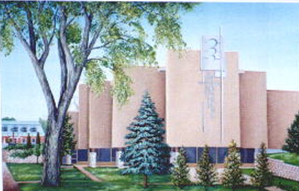                      Les heures de bureau sont du mardi au vendredi de 8H30 À 14H30
                                                 LE 3 DÉCEMBRE, 2023            1ER DIMANCHE DE L’AVENT B
                            ATTENDRE EN VEILLANTVoici le temps où nous faisons mémoire d’une triple promesse :  promesse d’une venue, d’une présence et d’un retour.  Voici le temps où nous redécouvrons toutes les dimensions de l’attente chrétienne.  Celui qui est déjà venu, il vient encore et toujours.  Saurons-nous garder le cœur ouvert pour l’accueillir?Dimanche 3 décembreSacrement du pardon Samedi 9 décembreSouper de NoëlDimanche 10 décembreFête de Noël pour les petits 13h30-15h30 Samedi 23 décembre Messe de 16hDimanche 24 décembreMesse de 10hVeille de Noël messe de 16hVeille de Noël messe de 20hLundi 25 décembreMesse de Noël 10hSamedi 30 décembreMesse 16hDimanche 31 décembreMesse 10hAdoration 19h suivi de la Messe de la Veille du jour de l’an  à 19h30Lundi 1 décembre Messe du jour de l’an 10hPrêtre :Secrétaire :Concierge : Père Thierry Adjoumani Kouadio Claire Fournier Marcel Doré